        ПОСТАНОВЛЕНИЕ                                                                 		        КАРАР       «17»12.2014 г.                                                                                             № 603О создании аттестационной комиссиидля проведения квалификационного экзаменаэкспертов, привлекаемых на осуществление муниципального контроля  за сохранностьюавтомобильных дорог местного значения В соответствии с ч.2 ст.8 Федерального закона «Об аккредитации в национальной системе аккредитации», Постановлением Правительства РФ от 10.07.2014 № 636 «Об аттестации экспертов, привлекаемых органами, уполномоченными на осуществление государственного контроля (надзора), органами муниципального контроля, к проведению мероприятий по контролю»                                ПОСТАНОВЛЯЮ:           1.Создать аттестационную комиссию  для проведения квалификационного экзамена экспертов, привлекаемых на осуществление муниципального контроля  за сохранностью автомобильных дорог местного значения и утвердить ее состав(Приложение 1).          2.Утвердить:           -Положение об аттестационной комиссии  для проведения квалификационного экзамена экспертов, привлекаемых на осуществление муниципального контроля,  за сохранностью автомобильных дорог местного значения(Приложение1);           -Порядок аттестации экспертов, привлекаемых на осуществление муниципального контроля,  за сохранностью автомобильных дорог местного значения(Приложение2);            -Форму заявления претендента(Приложение3);             -Правила формирования и ведения реестра экспертов привлекаемых по осуществлению мероприятий  муниципального контроля за сохранностью автомобильных дорог местного значения(Приложение4);            3.Контроль за выполнением данного постановления возложить на заместителя Руководителя Исполнительного комитета  по строительству и жилищно-коммунальному хозяйству Ф.Ш.Ахметова.А.Н.Макаров        РЕСПУБЛИКА ТАТАРСТАНРУКОВОДИТЕЛЬИСПОЛНИТЕЛЬНОГО КОМИТЕТАКАЙБИЦКОГОМУНИЦИПАЛЬНОГО РАЙОНА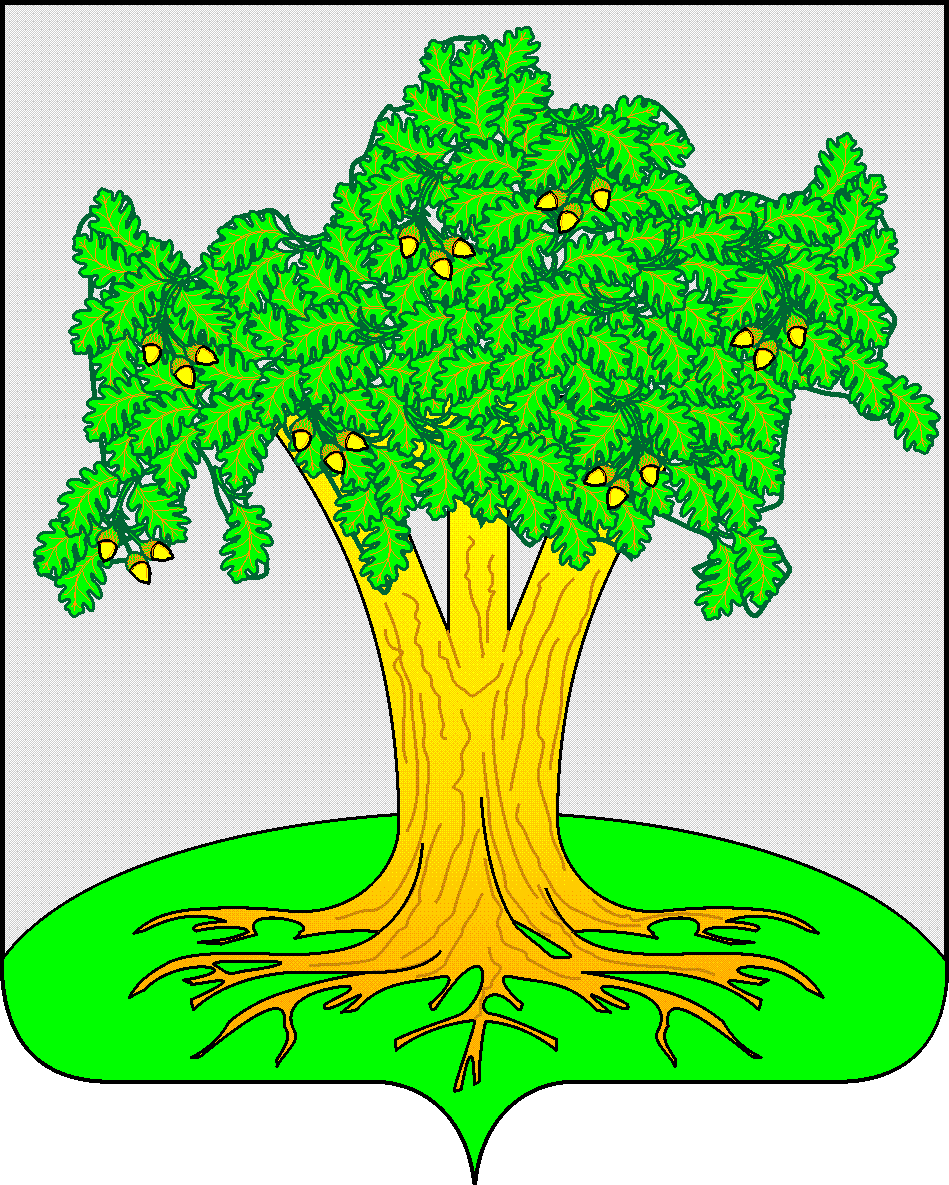 ТАТАРСТАН РЕСПУБЛИКАСЫКАЙБЫЧМУНИЦИПАЛЬ РАЙОНЫ БАШКАРМА КОМИТЕТЫ ҖИТӘКЧЕСЕ